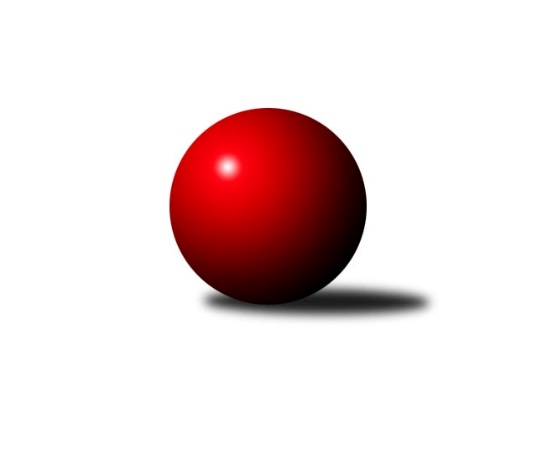 Č.18Ročník 2013/2014	15.3.2014Nejlepšího výkonu v tomto kole: 3221 dosáhlo družstvo: KK Zábřeh ˝B˝3. KLM C  2013/2014Výsledky 18. kolaSouhrnný přehled výsledků:TJ  Krnov ˝A˝	- TJ Tatran Litovel ˝A˝	2:6	3099:3198	11.0:13.0	15.3.TJ Spartak Přerov ˝B˝	- KK Šumperk˝A˝	5:3	3169:3101	12.5:11.5	15.3.SKK Ostrava ˝A˝	- HKK Olomouc ˝B˝	3:5	3075:3098	11.5:12.5	15.3.Sokol Přemyslovice˝A˝	- TJ Sokol Bohumín ˝A˝	5:3	3138:3096	13.0:11.0	15.3.TJ Unie Hlubina ˝A˝	- TJ Sokol Michálkovice ˝A˝	6:2	3073:2946	13.5:10.5	15.3.KK Zábřeh ˝B˝	- SK Camo Slavičín ˝A˝	6:2	3221:3151	14.0:10.0	15.3.Tabulka družstev:	1.	TJ Spartak Přerov ˝B˝	18	12	0	6	85.0 : 59.0 	229.5 : 202.5 	 3082	24	2.	Sokol Přemyslovice˝A˝	18	11	1	6	79.0 : 65.0 	219.5 : 212.5 	 3142	23	3.	SK Camo Slavičín ˝A˝	18	9	2	7	78.0 : 66.0 	228.0 : 204.0 	 3153	20	4.	HKK Olomouc ˝B˝	18	10	0	8	73.5 : 70.5 	208.5 : 223.5 	 3108	20	5.	TJ Sokol Bohumín ˝A˝	18	9	1	8	76.0 : 68.0 	221.5 : 210.5 	 3109	19	6.	KK Zábřeh ˝B˝	18	9	1	8	76.0 : 68.0 	219.5 : 212.5 	 3150	19	7.	KK Šumperk˝A˝	18	9	1	8	70.0 : 74.0 	221.0 : 211.0 	 3090	19	8.	TJ Unie Hlubina ˝A˝	18	9	0	9	76.0 : 68.0 	216.0 : 216.0 	 3100	18	9.	SKK Ostrava ˝A˝	18	8	1	9	73.0 : 71.0 	221.5 : 210.5 	 3094	17	10.	TJ  Krnov ˝A˝	18	6	1	11	65.0 : 79.0 	203.5 : 228.5 	 3119	13	11.	TJ Tatran Litovel ˝A˝	18	6	1	11	64.0 : 80.0 	215.0 : 217.0 	 3128	13	12.	TJ Sokol Michálkovice ˝A˝	18	5	1	12	48.5 : 95.5 	188.5 : 243.5 	 3054	11Podrobné výsledky kola:	 TJ  Krnov ˝A˝	3099	2:6	3198	TJ Tatran Litovel ˝A˝	Bedřich Pluhař	147 	 152 	 116 	126	541 	 3:1 	 538 	 133	144 	 137	124	Jiří Fiala	Jaromír Martiník	153 	 138 	 133 	130	554 	 2:2 	 557 	 165	123 	 140	129	Jiří Čamek	Vlastimil Kotrla	134 	 131 	 109 	126	500 	 2:2 	 537 	 132	130 	 144	131	Kamil Axman	Jaroslav Lakomý	133 	 109 	 142 	105	489 	 2:2 	 527 	 126	131 	 116	154	Miroslav Talášek	Martin Weiss	127 	 136 	 131 	144	538 	 2:2 	 515 	 139	118 	 112	146	František Baleka	Martin Koraba	118 	 118 	 132 	109	477 	 0:4 	 524 	 120	125 	 139	140	David Čulíkrozhodčí: Nejlepší výkon utkání: 557 - Jiří Čamek	 TJ Spartak Přerov ˝B˝	3169	5:3	3101	KK Šumperk˝A˝	Petr Vácha	133 	 147 	 123 	122	525 	 1.5:2.5 	 518 	 133	122 	 136	127	Miroslav Smrčka	David Janušík *1	138 	 119 	 112 	115	484 	 1:3 	 502 	 127	123 	 126	126	Pavel Heinisch	Vladimír Mánek	125 	 131 	 124 	122	502 	 2.5:1.5 	 514 	 124	121 	 124	145	Jaromír Rabenseifner	Vojtěch Venclík	129 	 145 	 148 	131	553 	 4:0 	 468 	 119	102 	 126	121	Jan Semrád	Stanislav Beňa st.	146 	 138 	 125 	132	541 	 0.5:3.5 	 573 	 149	151 	 141	132	Jaroslav Sedlář	Jaroslav Krejčí	142 	 146 	 137 	139	564 	 3:1 	 526 	 130	126 	 124	146	Jaroslav Vymazalrozhodčí: střídání: *1 od 91. hodu Jiří Divila st.Nejlepší výkon utkání: 573 - Jaroslav Sedlář	 SKK Ostrava ˝A˝	3075	3:5	3098	HKK Olomouc ˝B˝	Pavel Gerlich	111 	 145 	 131 	121	508 	 2:2 	 512 	 122	129 	 149	112	Břetislav Sobota	Dominik Böhm	135 	 118 	 113 	113	479 	 1.5:2.5 	 527 	 127	145 	 113	142	Leopold Jašek	Radek Foltýn	137 	 131 	 114 	147	529 	 2:2 	 514 	 131	140 	 127	116	Kamil Bartoš	Jiří Trnka	134 	 134 	 143 	138	549 	 3:1 	 510 	 128	146 	 122	114	Matouš Krajzinger	Vladimír Korta	120 	 123 	 143 	112	498 	 2:2 	 489 	 123	112 	 129	125	Marian Hošek	Petr Holas	117 	 143 	 124 	128	512 	 1:3 	 546 	 147	120 	 142	137	Milan Sekaninarozhodčí: Nejlepší výkon utkání: 549 - Jiří Trnka	 Sokol Přemyslovice˝A˝	3138	5:3	3096	TJ Sokol Bohumín ˝A˝	Jiří Zezulka st.	138 	 144 	 136 	153	571 	 4:0 	 499 	 121	132 	 117	129	Vladimír Šipula	Milan Zezulka	126 	 127 	 123 	116	492 	 0:4 	 521 	 130	138 	 127	126	Jozef Kuzma	Vojtěch Jurníček	125 	 140 	 116 	135	516 	 2:2 	 513 	 127	130 	 139	117	Pavel Niesyt	Zdeněk Peč	128 	 134 	 123 	121	506 	 2:2 	 524 	 126	123 	 133	142	Petr Kuttler	Radek Grulich	147 	 138 	 142 	114	541 	 2:2 	 544 	 154	137 	 134	119	Fridrich Péli	Eduard Tomek	120 	 129 	 135 	128	512 	 3:1 	 495 	 134	115 	 124	122	Aleš Kohutekrozhodčí: Nejlepší výkon utkání: 571 - Jiří Zezulka st.	 TJ Unie Hlubina ˝A˝	3073	6:2	2946	TJ Sokol Michálkovice ˝A˝	Jaroslav Klekner	138 	 128 	 147 	119	532 	 1:3 	 527 	 146	133 	 125	123	Josef Linhart	František Oliva	131 	 119 	 136 	134	520 	 3:1 	 491 	 115	108 	 127	141	Petr Řepecký	Michal Zatyko	122 	 116 	 114 	130	482 	 0.5:3.5 	 519 	 128	125 	 136	130	Tomáš Rechtoris	Vladimír Konečný	115 	 122 	 136 	140	513 	 4:0 	 443 	 114	109 	 110	110	Josef Jurášek	Petr Chodura	138 	 127 	 115 	119	499 	 2:2 	 484 	 122	110 	 124	128	Michal Zych	Michal Hejtmánek	138 	 118 	 151 	120	527 	 3:1 	 482 	 130	120 	 123	109	Václav Hrejzekrozhodčí: Nejlepší výkon utkání: 532 - Jaroslav Klekner	 KK Zábřeh ˝B˝	3221	6:2	3151	SK Camo Slavičín ˝A˝	Jan Körner	135 	 123 	 140 	147	545 	 2:2 	 537 	 154	125 	 135	123	Bronislav Fojtík	Michal Albrecht	148 	 141 	 157 	119	565 	 3:1 	 538 	 132	132 	 135	139	Pavel Sláma	Václav Švub	129 	 139 	 147 	113	528 	 1:3 	 546 	 144	142 	 128	132	Jakub Pekárek	Tomáš Dražil	131 	 135 	 145 	130	541 	 3:1 	 512 	 122	143 	 124	123	Karel Ivaniš	Václav Ondruch	144 	 129 	 117 	139	529 	 3:1 	 494 	 123	119 	 129	123	Petr Bařinka	Milan Šula	114 	 138 	 145 	116	513 	 2:2 	 524 	 137	127 	 134	126	Libor Pekárek ml.rozhodčí: Nejlepší výkon utkání: 565 - Michal AlbrechtPořadí jednotlivců:	jméno hráče	družstvo	celkem	plné	dorážka	chyby	poměr kuž.	Maximum	1.	Michal Albrecht 	KK Zábřeh ˝B˝	545.04	363.0	182.0	4.5	9/9	(591)	2.	Kamil Axman 	TJ Tatran Litovel ˝A˝	541.18	359.4	181.8	4.5	7/8	(574)	3.	Jaroslav Sedlář 	KK Šumperk˝A˝	540.17	361.1	179.1	4.0	8/8	(573)	4.	Milan Kanda 	TJ Spartak Přerov ˝B˝	539.39	348.2	191.2	2.6	6/8	(598)	5.	Marek Veselý 	TJ  Krnov ˝A˝	537.90	354.7	183.2	3.1	6/8	(585)	6.	Jiří Zezulka st. 	Sokol Přemyslovice˝A˝	535.53	357.0	178.5	3.8	8/8	(592)	7.	Jiří Čamek 	TJ Tatran Litovel ˝A˝	534.89	365.9	169.0	4.7	8/8	(564)	8.	Karel Ivaniš 	SK Camo Slavičín ˝A˝	534.73	359.0	175.7	4.6	8/9	(580)	9.	Jakub Pekárek 	SK Camo Slavičín ˝A˝	534.63	362.3	172.3	4.8	7/9	(573)	10.	Milan Sekanina 	HKK Olomouc ˝B˝	533.98	357.7	176.3	4.1	8/8	(567)	11.	Eduard Tomek 	Sokol Přemyslovice˝A˝	533.66	356.4	177.3	4.2	8/8	(567)	12.	Vlastimil Kotrla 	TJ  Krnov ˝A˝	533.17	357.7	175.4	5.4	8/8	(573)	13.	Josef Karafiát 	KK Zábřeh ˝B˝	533.02	363.7	169.3	6.0	8/9	(582)	14.	Michal Hejtmánek 	TJ Unie Hlubina ˝A˝	532.99	355.5	177.4	3.5	7/8	(574)	15.	Milan Šula 	KK Zábřeh ˝B˝	531.94	365.6	166.4	5.4	9/9	(573)	16.	Kamil Bartoš 	HKK Olomouc ˝B˝	531.79	349.0	182.8	3.1	6/8	(572)	17.	Josef Linhart 	TJ Sokol Michálkovice ˝A˝	531.53	359.7	171.8	3.5	5/7	(547)	18.	Jiří Trnka 	SKK Ostrava ˝A˝	531.36	350.5	180.9	2.1	7/7	(573)	19.	Leopold Jašek 	HKK Olomouc ˝B˝	529.83	359.8	170.0	6.3	6/8	(567)	20.	Fridrich Péli 	TJ Sokol Bohumín ˝A˝	529.10	358.5	170.6	4.7	8/8	(567)	21.	Radek Grulich 	Sokol Přemyslovice˝A˝	528.83	351.7	177.2	3.6	8/8	(563)	22.	Bedřich Pluhař 	TJ  Krnov ˝A˝	528.77	357.4	171.3	5.1	8/8	(587)	23.	Štefan Dendis 	TJ Sokol Bohumín ˝A˝	527.30	359.2	168.1	7.0	8/8	(571)	24.	Pavel Sláma 	SK Camo Slavičín ˝A˝	527.26	356.7	170.6	5.6	9/9	(566)	25.	Petr Holas 	SKK Ostrava ˝A˝	527.01	350.0	177.0	5.8	7/7	(551)	26.	Jaromír Rabenseifner 	KK Šumperk˝A˝	526.87	354.0	172.9	5.3	7/8	(572)	27.	Petr Vácha 	TJ Spartak Přerov ˝B˝	526.76	353.5	173.2	5.7	7/8	(563)	28.	Miroslav Smrčka 	KK Šumperk˝A˝	526.45	356.7	169.7	4.9	8/8	(590)	29.	Jiří Zimek 	SK Camo Slavičín ˝A˝	526.42	363.7	162.7	7.7	8/9	(554)	30.	Vladimír Mánek 	TJ Spartak Přerov ˝B˝	525.71	346.9	178.8	4.4	7/8	(572)	31.	Petr Kuttler 	TJ Sokol Bohumín ˝A˝	525.29	350.7	174.6	5.7	8/8	(563)	32.	Vladimír Konečný 	TJ Unie Hlubina ˝A˝	524.89	355.8	169.1	3.7	7/8	(567)	33.	Aleš Kohutek 	TJ Sokol Bohumín ˝A˝	523.71	354.5	169.2	4.3	6/8	(562)	34.	Pavel Gerlich 	SKK Ostrava ˝A˝	523.64	359.4	164.2	5.1	5/7	(555)	35.	Václav Švub 	KK Zábřeh ˝B˝	523.44	355.2	168.3	5.3	9/9	(575)	36.	Vojtěch Jurníček 	Sokol Přemyslovice˝A˝	523.43	361.3	162.1	6.8	7/8	(550)	37.	Libor Pekárek ml. 	SK Camo Slavičín ˝A˝	523.11	352.0	171.1	4.2	9/9	(554)	38.	František Oliva 	TJ Unie Hlubina ˝A˝	523.00	350.7	172.3	4.1	8/8	(561)	39.	Vojtěch Venclík 	TJ Spartak Přerov ˝B˝	522.48	349.3	173.2	3.6	6/8	(581)	40.	Jiří Divila st. 	TJ Spartak Přerov ˝B˝	522.21	362.1	160.1	6.1	7/8	(546)	41.	Radek Foltýn 	SKK Ostrava ˝A˝	520.23	353.2	167.0	8.5	7/7	(560)	42.	David Čulík 	TJ Tatran Litovel ˝A˝	519.05	358.1	161.0	7.2	8/8	(553)	43.	Břetislav Sobota 	HKK Olomouc ˝B˝	518.72	348.2	170.5	4.8	8/8	(590)	44.	Milan Zezulka 	Sokol Přemyslovice˝A˝	518.03	350.9	167.1	6.0	8/8	(569)	45.	David Janušík 	TJ Spartak Přerov ˝B˝	517.95	354.3	163.7	6.6	8/8	(552)	46.	Jakub Mokoš 	TJ Tatran Litovel ˝A˝	517.89	349.7	168.2	4.1	7/8	(549)	47.	Jaroslav Vymazal 	KK Šumperk˝A˝	517.78	347.4	170.4	4.5	6/8	(576)	48.	Jiří Fiala 	TJ Tatran Litovel ˝A˝	516.83	351.8	165.0	7.9	8/8	(573)	49.	Michal Zych 	TJ Sokol Michálkovice ˝A˝	516.39	355.9	160.5	5.9	7/7	(557)	50.	Tomáš Rechtoris 	TJ Sokol Michálkovice ˝A˝	515.23	355.0	160.2	6.8	7/7	(547)	51.	Petr Bařinka 	SK Camo Slavičín ˝A˝	515.13	353.7	161.4	6.4	8/9	(576)	52.	Michal Zatyko 	TJ Unie Hlubina ˝A˝	514.95	361.1	153.9	7.7	8/8	(541)	53.	Jaromír Martiník 	TJ  Krnov ˝A˝	512.71	348.7	164.0	5.8	8/8	(554)	54.	Petr Chodura 	TJ Unie Hlubina ˝A˝	512.35	350.2	162.1	6.4	8/8	(552)	55.	Zdeněk Peč 	Sokol Přemyslovice˝A˝	512.30	349.8	162.5	8.2	8/8	(565)	56.	Petr Řepecký 	TJ Sokol Michálkovice ˝A˝	511.64	348.5	163.1	5.3	7/7	(538)	57.	Václav Ondruch 	KK Zábřeh ˝B˝	511.60	352.2	159.4	5.4	6/9	(550)	58.	Vladimír Korta 	SKK Ostrava ˝A˝	511.19	350.1	161.1	5.9	6/7	(549)	59.	Matouš Krajzinger 	HKK Olomouc ˝B˝	510.94	346.7	164.2	6.4	8/8	(549)	60.	Václav Hrejzek 	TJ Sokol Michálkovice ˝A˝	510.47	353.7	156.8	7.5	7/7	(556)	61.	Jozef Kuzma 	TJ Sokol Bohumín ˝A˝	508.77	345.0	163.7	6.7	8/8	(537)	62.	Marian Hošek 	HKK Olomouc ˝B˝	508.64	340.9	167.7	4.2	6/8	(599)	63.	Martin Koraba 	TJ  Krnov ˝A˝	506.83	340.9	165.9	5.9	8/8	(585)	64.	Pavel Heinisch 	KK Šumperk˝A˝	503.64	347.1	156.6	7.2	8/8	(554)	65.	Jaroslav Lakomý 	TJ  Krnov ˝A˝	503.29	346.4	156.9	9.8	7/8	(538)	66.	Jaroslav Klekner 	TJ Unie Hlubina ˝A˝	500.71	344.0	156.7	6.6	6/8	(533)	67.	Martin Mikulič 	KK Šumperk˝A˝	499.68	345.4	154.3	7.3	7/8	(554)	68.	Petr Jurášek 	TJ Sokol Michálkovice ˝A˝	493.96	343.5	150.5	10.5	5/7	(538)	69.	Jan Semrád 	KK Šumperk˝A˝	488.17	339.5	148.7	7.9	6/8	(517)	70.	Josef Jurášek 	TJ Sokol Michálkovice ˝A˝	487.95	345.5	142.5	10.0	6/7	(524)		Josef Šrámek 	HKK Olomouc ˝B˝	549.00	363.0	186.0	2.0	1/8	(549)		Jaroslav Krejčí 	TJ Spartak Přerov ˝B˝	548.00	359.0	189.0	0.5	1/8	(564)		Marek Zapletal 	KK Šumperk˝A˝	544.00	362.3	181.7	3.7	1/8	(584)		Bronislav Fojtík 	SK Camo Slavičín ˝A˝	541.67	369.3	172.3	3.0	3/9	(570)		Jiří Divila ml. 	TJ Spartak Přerov ˝B˝	535.93	357.8	178.1	5.9	3/8	(579)		Petr Vaněk 	TJ  Krnov ˝A˝	535.00	355.0	180.0	4.0	1/8	(535)		Stanislav Beňa  st.	TJ Spartak Přerov ˝B˝	531.68	353.9	177.8	5.1	5/8	(581)		Jan Körner 	KK Zábřeh ˝B˝	524.32	361.9	162.4	5.1	5/9	(545)		Jan Sedláček 	Sokol Přemyslovice˝A˝	524.00	350.0	174.0	2.0	1/8	(524)		Dominik Böhm 	SKK Ostrava ˝A˝	521.25	345.4	175.8	5.8	4/7	(543)		Stanislav Brosinger 	TJ Tatran Litovel ˝A˝	519.00	333.0	186.0	13.0	1/8	(519)		Jiří Srovnal 	KK Zábřeh ˝B˝	518.33	357.4	160.9	8.8	3/9	(545)		Pavel Niesyt 	TJ Sokol Bohumín ˝A˝	517.43	354.0	163.4	6.8	5/8	(566)		Jiří Hradílek 	TJ Spartak Přerov ˝B˝	517.33	353.0	164.3	8.3	3/8	(544)		Gustav Vojtek 	KK Šumperk˝A˝	516.00	353.0	163.0	5.3	3/8	(557)		Vladimír Šipula 	TJ Sokol Bohumín ˝A˝	515.25	343.1	172.1	5.2	4/8	(552)		Martin Weiss 	TJ  Krnov ˝A˝	514.30	349.0	165.3	7.3	5/8	(555)		Luboš Blinka 	TJ Tatran Litovel ˝A˝	514.00	356.0	158.0	6.0	1/8	(514)		Miroslav Talášek 	TJ Tatran Litovel ˝A˝	509.75	347.4	162.4	6.5	4/8	(538)		Radek Malíšek 	HKK Olomouc ˝B˝	509.50	354.0	155.5	7.0	2/8	(532)		Petr Axman 	TJ Tatran Litovel ˝A˝	508.25	349.1	159.1	4.7	2/8	(541)		Radek Hejtman 	HKK Olomouc ˝B˝	508.00	351.0	157.0	7.5	2/8	(520)		Jiří Kropáč 	HKK Olomouc ˝B˝	508.00	352.0	156.0	4.5	2/8	(519)		Tomáš Dražil 	KK Zábřeh ˝B˝	507.27	353.7	153.6	8.2	5/9	(541)		Václav Čamek 	KK Zábřeh ˝B˝	504.33	333.3	171.0	6.0	3/9	(541)		Alexandr Krajzinger 	HKK Olomouc ˝B˝	503.60	354.2	149.4	9.4	5/8	(532)		František Baleka 	TJ Tatran Litovel ˝A˝	503.55	346.0	157.6	8.3	5/8	(547)		Jan Tögel 	HKK Olomouc ˝B˝	503.50	341.5	162.0	7.0	2/8	(519)		Martin Futerko 	SKK Ostrava ˝A˝	502.75	351.8	151.0	5.8	2/7	(537)		Petr Brablec 	TJ Unie Hlubina ˝A˝	501.07	349.0	152.1	7.7	5/8	(520)		Pavel Močár 	Sokol Přemyslovice˝A˝	498.33	338.3	160.0	5.7	1/8	(510)		Petr Trefil 	SK Camo Slavičín ˝A˝	496.00	352.0	144.0	13.0	1/9	(496)		Miroslav Pytel 	SKK Ostrava ˝A˝	492.96	341.8	151.2	10.6	4/7	(526)		Antonín Guman 	KK Zábřeh ˝B˝	491.00	344.0	147.0	9.0	1/9	(491)		Jiří Řepecký 	TJ Sokol Michálkovice ˝A˝	487.00	321.0	166.0	5.0	2/7	(494)		Miroslav Ondrouch 	Sokol Přemyslovice˝A˝	487.00	331.0	156.0	7.0	1/8	(487)		Petr Jindra 	TJ Tatran Litovel ˝A˝	484.00	314.0	170.0	11.0	1/8	(484)		Petr Matějka 	KK Šumperk˝A˝	483.50	338.0	145.5	8.5	1/8	(502)		Libor Tkáč 	SKK Ostrava ˝A˝	483.33	331.4	151.9	9.6	3/7	(511)		Jiří Karafiát 	KK Zábřeh ˝B˝	481.00	338.0	143.0	12.0	1/9	(481)		Dušan Říha 	HKK Olomouc ˝B˝	468.00	328.0	140.0	9.0	1/8	(468)		Jiří Jedlička 	TJ  Krnov ˝A˝	458.00	320.0	138.0	16.0	1/8	(458)		Milan Dvorský 	Sokol Přemyslovice˝A˝	458.00	322.0	136.0	13.0	1/8	(458)Sportovně technické informace:Starty náhradníků:registrační číslo	jméno a příjmení 	datum startu 	družstvo	číslo startu
Hráči dopsaní na soupisku:registrační číslo	jméno a příjmení 	datum startu 	družstvo	Program dalšího kola:19. kolo22.3.2014	so	9:00	TJ Spartak Přerov ˝B˝ - SKK Ostrava ˝A˝	22.3.2014	so	10:00	KK Šumperk˝A˝ - TJ  Krnov ˝A˝	22.3.2014	so	10:00	TJ Tatran Litovel ˝A˝ - TJ Unie Hlubina ˝A˝	22.3.2014	so	10:00	TJ Sokol Bohumín ˝A˝ - KK Zábřeh ˝B˝	22.3.2014	so	10:00	SK Camo Slavičín ˝A˝ - HKK Olomouc ˝B˝	22.3.2014	so	14:00	TJ Sokol Michálkovice ˝A˝ - Sokol Přemyslovice˝A˝	Nejlepší šestka kola - absolutněNejlepší šestka kola - absolutněNejlepší šestka kola - absolutněNejlepší šestka kola - absolutněNejlepší šestka kola - dle průměru kuželenNejlepší šestka kola - dle průměru kuželenNejlepší šestka kola - dle průměru kuželenNejlepší šestka kola - dle průměru kuželenNejlepší šestka kola - dle průměru kuželenPočetJménoNázev týmuVýkonPočetJménoNázev týmuPrůměr (%)Výkon4xJaroslav SedlářŠumperk˝A˝5733xJiří Zezulka st.Přemyslovice A109.495713xJiří Zezulka st.Přemyslovice A5713xJiří TrnkaOstrava A109.055494xMichal AlbrechtZábřeh B5652xMilan SekaninaOlomouc B108.455461xJaroslav KrejčíSp.Přerov B5645xJaroslav SedlářŠumperk˝A˝107.275731xJiří ČamekLitovel5575xMichal AlbrechtZábřeh B106.565651xJaromír MartiníkKrnov A5541xJaroslav KleknerHlubina A105.67532